   Zápis  do tanečních kurzů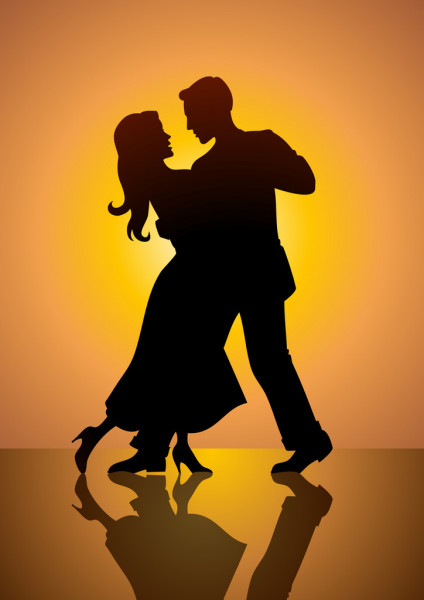 na rok 202116.3.2021*** 17 – 19 hodna OU v Radovesnicích IIÚčastníci tanečních kurzů 2020 budou pokračovat tanečním kurzem od září 2021Informace : (p. Machková 736 771 115)